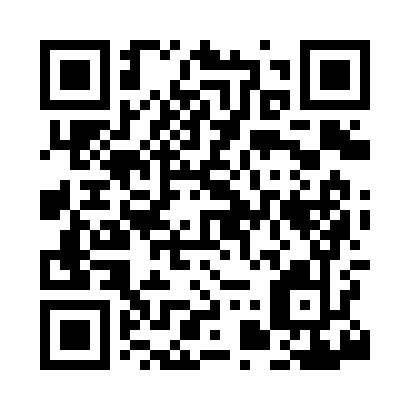 Prayer times for Accoville, West Virginia, USAWed 1 May 2024 - Fri 31 May 2024High Latitude Method: Angle Based RulePrayer Calculation Method: Islamic Society of North AmericaAsar Calculation Method: ShafiPrayer times provided by https://www.salahtimes.comDateDayFajrSunriseDhuhrAsrMaghribIsha1Wed5:116:311:245:128:189:392Thu5:096:301:245:128:199:403Fri5:086:291:245:138:209:414Sat5:066:281:245:138:219:435Sun5:056:271:245:138:229:446Mon5:046:251:245:138:239:457Tue5:026:241:245:138:249:468Wed5:016:231:245:148:259:479Thu5:006:221:245:148:269:4910Fri4:586:211:245:148:269:5011Sat4:576:211:245:148:279:5112Sun4:566:201:245:148:289:5213Mon4:556:191:245:148:299:5314Tue4:536:181:245:158:309:5515Wed4:526:171:245:158:319:5616Thu4:516:161:245:158:329:5717Fri4:506:151:245:158:339:5818Sat4:496:151:245:158:339:5919Sun4:486:141:245:168:3410:0020Mon4:476:131:245:168:3510:0221Tue4:466:131:245:168:3610:0322Wed4:456:121:245:168:3710:0423Thu4:446:111:245:168:3710:0524Fri4:436:111:245:178:3810:0625Sat4:426:101:245:178:3910:0726Sun4:426:101:245:178:4010:0827Mon4:416:091:255:178:4010:0928Tue4:406:091:255:188:4110:1029Wed4:396:081:255:188:4210:1130Thu4:396:081:255:188:4310:1231Fri4:386:071:255:188:4310:13